Objetivo:  Reconocer cualidades personales como dones dados por Dios para un clima de amor.  Identificar  el tiempo de cuaresma como una forma de prepararnos para celebrar Semana Santa.Papás  ayudan con la lectura y desarrollo de comprensión lectora:1.- Leer el texto “Me Llamo cuaresma”  y responde  las siguientes preguntas: 1.-  ¿Cómo se llama la lectura?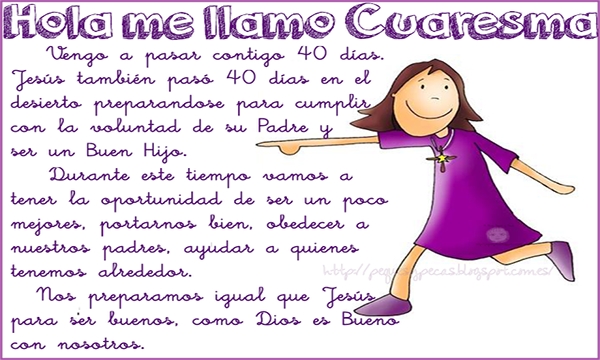 ………………………………………………………………………...2.- ¿Cuántos días dura la cuaresma?……………………………………………………………………….. 3.- Dónde Pasó Jesús preparándose estos días? ……………………………………………………………………….
2.- Pinta el camino a la Pascua del señor Jesús.3.-  Responde con una carita alegre o triste  ¿Qué te pareció la guía de trabajo?1.-  Pinta  la frase  usando varios colores.	    2.-Dibuja y pinta tu familia dando gracias a Dios.3.-Escribe tu nombre……………………………………………………………………………………………………………………………………………………………………………………………………………………………..4.- Recorta y pega en los cuadros 3 cosas que más te gustan a ti y que te hacen  muy feliz.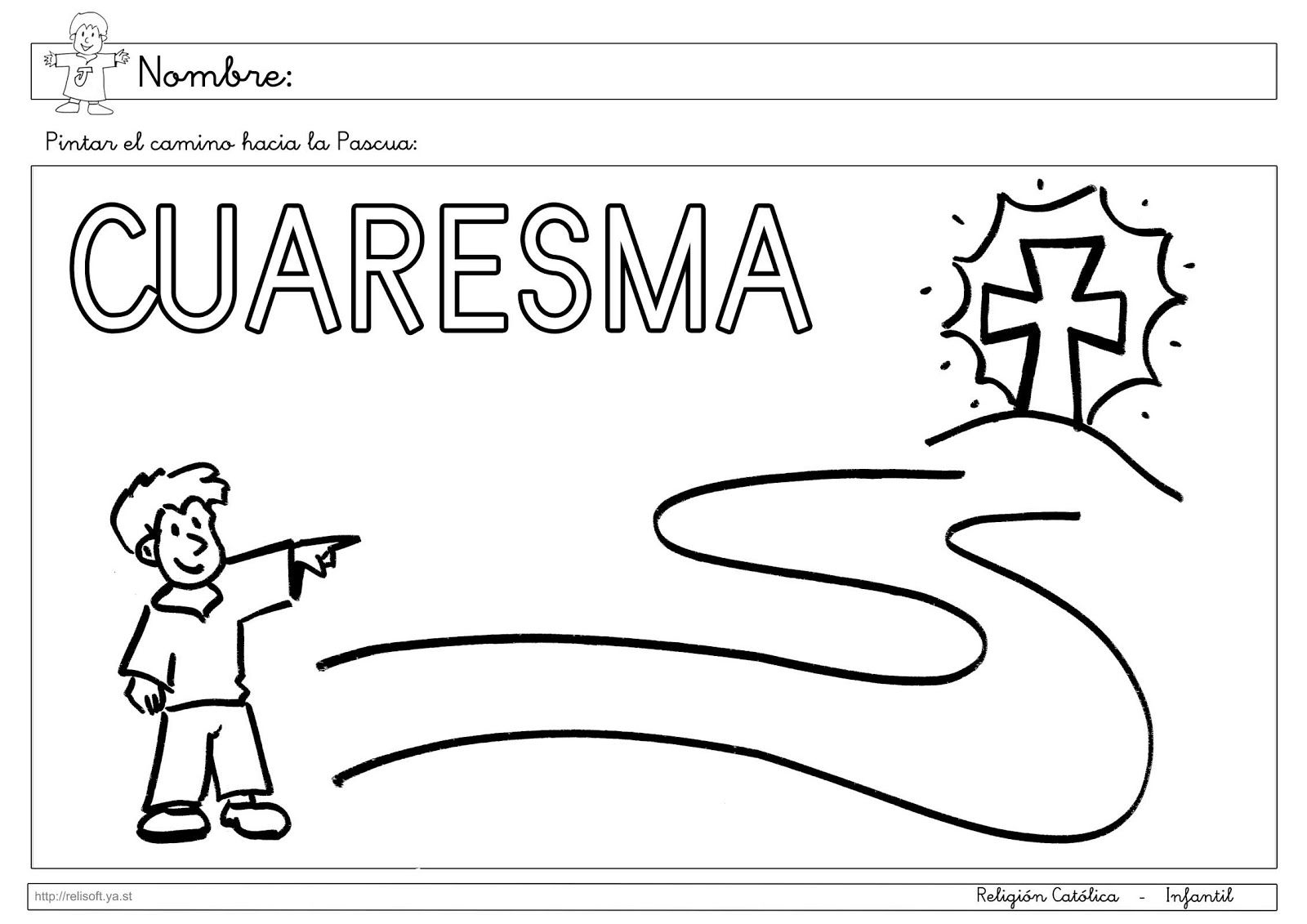 